ПРОЕКТСОВЕТ ДЕПУТАТОВ МУНИЦИПАЛЬНОГО ОКРУГА БАБУШКИНСКИЙ РЕШЕНИЕ 17 октября 2023 года                   №12/…ДЕПУТАТОВАЛЬНОГО ОКРУГА БАБУШКИНО согласовании установки ограждающих устройств для регулирования въезда и выезда транспортных средств на придомовые территории многоквартирных домов по адресу: город Москва, ул. Осташковская, дом 17, дом 23В соответствии с пунктом 5 части 2 статьи 1 Закона города Москвы от 11 июля 2012 года № 39 «О наделении органов местного самоуправления муниципальных округов в городе Москве отдельными полномочиями города Москвы», в соответствии с Постановлением Правительства Москвы от 2 июля 2013 года № 428-ПП «О порядке установки ограждений на придомовых территориях в городе Москве», на основании обращения от 13 октября 2023 года Астахова Александра Евгеньевича, уполномоченного на представление интересов собственников помещений в многоквартирных домах, расположенных по адресу: г. Москва, ул. Осташковская, дом 17 и дом 23, по вопросам, связанным с установкой ограждающих устройств и их демонтажем, рассмотрев протоколы общего собрания собственников помещений указанных многоквартирных домов ( № 1 от 30.06.2023г., и № 1 от 30.06.2023 г.), Совет депутатов муниципального округа Бабушкинский решил:1. Согласовать установку ограждающих устройств в виде автоматического подъемного шлагбаума, с шириной перекрываемого проезда до 4000 мм, высотой 1000 мм, шириной 4280мм, глубиной 178 мм,  в количестве дух штук для регулирования въезда и (или) выезда транспортных средств на придомовые территории многоквартирных домов, расположенных  по адресу: город Москва, улица Осташковская, дом 17 и дом 23, согласно прилагаемому проекту (приложение).2. Направить настоящее решение в Департамент территориальных органов исполнительной власти города Москвы, в управу Бабушкинского района города Москвы и лицу, уполномоченному на представление интересов собственников помещений в многоквартирном доме по вопросам, связанным с установкой ограждающего устройства и его демонтажем.3. Опубликовать настоящее решение в бюллетене «Московский муниципальный вестник» и разместить на официальном сайте Совета депутатов муниципального округа Бабушкинский в сети «Интернет» babush.ru.4. Контроль за выполнением настоящего решения возложить на главу муниципального округа Бабушкинский Катанского А.А.Глава муниципального округа Бабушкинский                                                                    А.А. КатанскийПриложениек решению Совета депутатов муниципального округа Бабушкинскийот 17 октября 2023 года №12/…Проект размещения ограждающих устройств для регулирования въезда и (или) выезда транспортных средств на придомовые территории многоквартирных домов,расположенных  по адресу: город Москва, улица Осташковская, дом 17 и дом 23Схема размещения:Место размещения ограждающего устройства: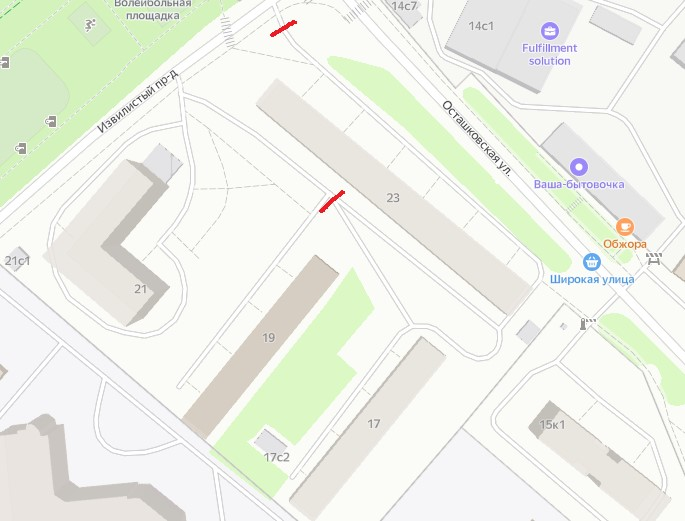 ______     -шлагбаумы, в количестве 2-х штукТип, размер и внешний вид ограждающего устройства:Тип ограждающего устройства: Шлагбаум автоматический подъемный (ВШГ1000ммХ4280ммХ178мм)Размер ограждающего устройства:Длина стрелы :4000 мм;Макс. ширина проезда : 4000 мм;Ширина тумбы : 280 мм;Глубина тумбы :178 мм.Высота тумбы :1000 мм.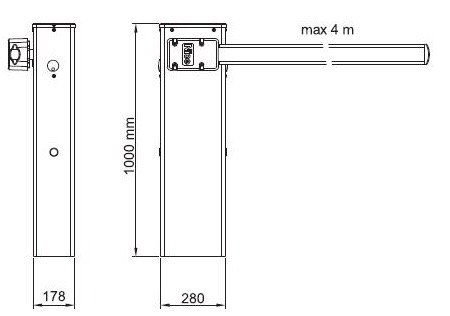 Внешний вид ограждающего устройства: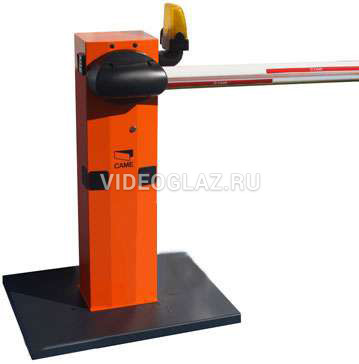 